Nominee InformationGACAA DistrictYears of Extension Service	_____________________EVALUATION OF PROFESSIONAL ATTRIBUTESDocument nominee’s reliability, dependability, and commitment to the Georgia Extension Service.Document nominee’s professional improvement record, include last three years only.Use the second page of this form for a narrative statement not to exceed 500 words describing the overall capability and performance of the nominee in the role of an Extension Administrative Assistant.  Other letters and/or statements will not be considered in the selection process.Entry Submitted by:Signature of Nominator ___________________________________________	Date	__________________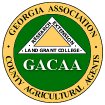 GACAA Outstanding County Administrative Assistant Award2023 Guidelines (Award Year 2023) Contact:Jay PorterGACAA Recognition and Awards Chair87 North Lumpkin Street, P.O. Box 240Hawkinsville, GA 31036jwporter@uga.edu478-783-1171Deadline:October 1, 2023Sponsored by:   Farm Credit Associations of GeorgiaSponsored by:   Farm Credit Associations of GeorgiaPurpose:    
To recognize the county office staff person we cannot do without -- the County Extension Administrative Assistant.Purpose:    
To recognize the county office staff person we cannot do without -- the County Extension Administrative Assistant.Eligibility & Guidelines:    
All County Extension Administrative Assistants who have not won the state award are eligible to be nominated.GACAA Outstanding Administrative Assistant Award GuidelinesNominations may be made only by GACAA members in good standing.Only information on the application sheet will be considered (front and back).  No attachments will be considered.  Nominations must be received by the award cycle due date.In the narrative statement include any special duties performed by the nominee and any special accomplishments.  This will help the judges in the decision-making process.Submit completed entry for to the GACAA recognition and Awards chair (contact info above). Eligibility & Guidelines:    
All County Extension Administrative Assistants who have not won the state award are eligible to be nominated.GACAA Outstanding Administrative Assistant Award GuidelinesNominations may be made only by GACAA members in good standing.Only information on the application sheet will be considered (front and back).  No attachments will be considered.  Nominations must be received by the award cycle due date.In the narrative statement include any special duties performed by the nominee and any special accomplishments.  This will help the judges in the decision-making process.Submit completed entry for to the GACAA recognition and Awards chair (contact info above). Entry and Judging Criteria:    
Only information on the application sheet will be considered. No attachments will be considered.A narrative statement not to exceed 500 words describing the overall capability and performance of the nominee in the role of an Extension Administrative Assistant. In the narrative statement, include any special duties performed by the nominee and any special accomplishments. This will help the judges in their decision-making process. Entry and Judging Criteria:    
Only information on the application sheet will be considered. No attachments will be considered.A narrative statement not to exceed 500 words describing the overall capability and performance of the nominee in the role of an Extension Administrative Assistant. In the narrative statement, include any special duties performed by the nominee and any special accomplishments. This will help the judges in their decision-making process. Award:    
The winner receives a plaque and $200 cash at the GACAA AM/PIC Awards Banquet Recipients must attend GACAA Annual Meeting/Professional Improvement Conference to receive awards, unless exempted by GACAA President because of extenuating circumstances. (Established by GACAA Board action, November 2008)Award:    
The winner receives a plaque and $200 cash at the GACAA AM/PIC Awards Banquet Recipients must attend GACAA Annual Meeting/Professional Improvement Conference to receive awards, unless exempted by GACAA President because of extenuating circumstances. (Established by GACAA Board action, November 2008)GACAA Outstanding County Administrative Assistant Award2023 Entry Form (Award Year 2023)Deadline Oct 1, 2023 (Page 1 of 2)Name (Award Nominee):(If selected, enter name as it should appear on certificate.)Name (Award Nominee):(If selected, enter name as it should appear on certificate.)Address:County:City:                                                              GeorgiaZip Code:Email:Phone:___ Northeast____ Northwest____ Southeast____ SouthwestExcellentVery GoodGoodFairTask Management and OrganizationCommunication and Interaction with CoworkersTelephone Etiquette and Interaction with PublicTyping and Written CommunicationComputer and Software ProficiencyManagement and Retrieval of InformationName (Printed):Phone:Email:GACAA Outstanding County Administrative Assistant Award2023 Entry Form (Award Year 2023) Deadline Oct 1, 2023 (Page 2 of 2).     GACAA Outstanding County Administrative Assistant Award2023 Entry Form (Award Year 2023) Deadline Oct 1, 2023 (Page 2 of 2).     Award Nominee:Award Nominee:Award Nominee:Nominated by:Nominated by:County:County:County:District:District:Narrative Statement (not to exceed 500 words):(Describing the overall capability and performance of the nominee in the role of an Extension Administrative Assistant.)Narrative Statement (not to exceed 500 words):(Describing the overall capability and performance of the nominee in the role of an Extension Administrative Assistant.)Narrative Statement (not to exceed 500 words):(Describing the overall capability and performance of the nominee in the role of an Extension Administrative Assistant.)Narrative Statement (not to exceed 500 words):(Describing the overall capability and performance of the nominee in the role of an Extension Administrative Assistant.)Narrative Statement (not to exceed 500 words):(Describing the overall capability and performance of the nominee in the role of an Extension Administrative Assistant.)